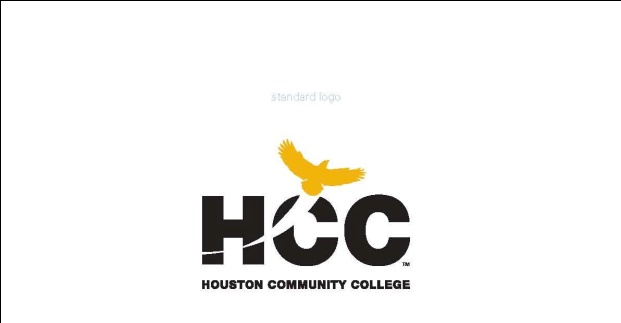 HOUSTON COMMUNITY COLLEGEBusiness TechnologySouthwest CollegePOFT 2301 – Intermediate KeyboardingCRN 38971 – Fall 2017Stafford Campus – Learning Hub Room E326   Time 06:00 PM-9:20 PM Days—Tues/Thurs.Lessons 56-1103 credit hours (2 lecture, 3 lab)8 weeks In Class InstructionSCANS Competencies IncludedINSTRUCTOR:   Erika Davis-WrightINSTRUCTOR CONTACT INFORMATION: Phone:  (832) 978-7922E-Mail:  erika.wright@hccs.eduE-Mail:  emkdavis@yahoo.comOFFICE LOCATION AND HOURS Please feel free to contact the professor concerning any problems that you are experiencing in this course. You do not need to wait until you have received a poor grade before asking for his/her assistance. Your performance in the class is very important to your Professor. The Professor is available to hear your concerns and to discuss course topics. Office hours are upon request. FINAL EXAM: Thursday, December 13, 2017 (no makeup exams)LAST DAY FOR ADMINISTRATIVE & STUDENT WITHDRAWALS:  November 3, 2017, 4:30 pmCOURSE DESCRIPTION:This course is a continuation of keyboarding skills in document formatting, speed, and accuracy. Emphasis will be on proofreading, editing, following instructions, and keying documents from various copies. COURSE PREREQUISITES:POFT 1329 PROGRAM LEARNING OUTCOMES: The student will be able to read, listen, speak, and write proficiently. The student will be able to apply keyboarding and document processing skills to specific office applications. The student will be able to use appropriate tools and processes such as records management, accounting fundamentals, and software applications in word processing, spreadsheet, database, and presentations to manage information. The student will be able to apply organizational skills to the management of projects, daily schedules, multiple tasks, and unexpected interruptions. STUDENT LEARNING OUTCOMES Student will demonstrate proficient keyboarding techniques. Students will apply appropriate standards to business documents using word processing software. Students will produce formatted letters, memoranda, reports, tables, and administrative documents with speed and accuracy using proper keying techniques. Students will demonstrate effective use of Microsoft Office while formatting business documents. LEARNING OBJECTIVES The student will: To use proper techniques to key accurately and rapidly. To format letters, memoranda, reports, tables, and administrative documents and to produce documents efficiently. To use Microsoft Windows effectively. To apply the features of Microsoft Word 2016, and build keyboarding skills. SCANS The Secretary’s Commission on Achieving Necessary Skills (SCANS) from the U.S. Department of Labor was asked to examine the demands of the workplace and whether our young people are capable of meeting those demands. Specifically, the Commission was directed to advise the Secretary on the level of skills required to enter employment. In carrying out this charge, the Commission was asked to do the following: Define the skills needed for employment, Propose acceptable levels of proficiency, Suggest effective ways to assess proficiency, and Develop a dissemination strategy for the nation’s schools, businesses, and homes. SCANS research verifies that what we call workplace know-how defines effective job performance today. This know-how has two elements: competencies and a foundation. This report identifies five competencies and a three-part foundation of skills and personal qualities that lie at the heart of job performance. These eight requirements are essential preparation for all students, whether they go directly to work or plan further Business Technology POFT 2301 - education. Thus, the competencies and the foundation should be taught and understood in an integrated fashion that reflects the workplace contexts in which they are applied. The five SCANS workplace competencies identified by the Commission are the following: Resources—An ability to identify, organize, and allocate time, money, materials, space, and people. Much of what you do in the classroom can help students develop competency with resources. Emphasize planning skills in relation to preparing, working, and completing assignments. Interpersonal—Skills to participate as a member of a team, teach others, serve customers, exercise leadership, negotiate, and work with others possessing diverse backgrounds. Cooperative/collaborative learning activities are an effective way to teach interpersonal skills. In discussions after group activities, emphasize interpersonal lessons and challenges of the activities. Information—An ability to acquire, organize, evaluate, interpret, and communicate information along with using computers to process information. Competency with information is basic to any classroom. Emphasize those efforts to master information skills prepare students for future employment. Systems—An understanding of social, organizational, and technological systems; an ability to monitor and correct performance; a competence in the design and improvement of systems. Look for opportunities for students to use critical thinking skills to identify and analyze systems in their school, community, nation, and world. Technology—The knowledge and skill to select equipment and tools, apply technology to specific tasks, and maintain and troubleshoot software and hardware. Although there are many forms of technology that can be used in your class, computers create real interest and opportunities for your students. Encourage your students to make computers an important part of their education, whether the computers are used in self-paced learning or in group projects. The following skills will be developed in the course: • Using Resources: Identify—Plan—Manage • Developing Interpersonal Skills: Collaborate—Negotiate—Lead • Applying Technology: Select—Apply—Enhance • Understanding Systems: Connect—Support—Improve • Acquiring Information: Evaluate—Communicate—Apply The three SCANS foundation skills identified by the Commission are the following: Basic Skills—Reading, writing, mathematics, listening, and speaking are basic skills. Classroom activities can develop and reinforce all these basic skills. Teaching these skills in the classroom can provide cross-curricular opportunities. Thinking Skills—Creative thinking is decision making, problem solving, seeing things in the mind’s eye, knowing how to learn, and reasoning. Students in Business Technology need this foundation to adapt to a rapidly changing society. Helping students to think critically becomes very important so that they may adjust to change. Thinking sills also allows opportunities for students to stretch their minds, find new answers, ask hard questions, and lay foundations for lifelong learning. Personal Qualities—Responsibility, self-esteem, sociability, self-management, and integrity. Throughout students’ lives, they will need to get along with others, such as with classmates, friends and family, customers, and coworkers. They will have opportunities to reinforce good personal qualities. College Keyboarding 20eAdvanced Word Processing, Word 2016, Lessons 56-110Syllabus Detailed--8 WeeksINSTRUCTIONAL METHODS POFT 2301 is a required course for certain Business Technology certificates and AAS degrees. As an instructor, I want my students to be successful. I feel that it is my responsibility to provide you with knowledge concerning the field of word processing, modeling good teaching strategies, and organizing and monitoring the field experience that allows you to connect the information that you learn in this course to the real world of business. As a student wanting to learn, it is your responsibility to read the textbook, submit assignments on the due dates, study for the exams, participate in classroom activities, and attend class. STUDENT ASSIGNMENTS Assignments have been developed that will enhance your learning. To better understand a topic, you will be given assignments on key information that you will need to remember for your success in reaching your goals. Late Assignments: Students are expected to adhere to the weekly schedule of assignments printed in the course syllabus unless stated otherwise by the instructor. Work submitted later than the due date, will be counted if it is submitted by the next class period, but the grade will be lowered by one letter grade (at the discretion of instructor). The only exception is if the student is absent the day that the work is due; in that case, the assignment is due the next class period. If the student has exceeded five absences/ or logins, no work will be accepted late and the excessive absences will result in the student being dropped. Points will be deducted for late assignments. Make-Up Test Policy Students are expected to adhere to the weekly schedule of assignments and tests printed in the syllabus unless otherwise stated by the instructor. Make-up tests cannot be taken during the regular class time. Arrangements must be made to take a make-up test at a date and time convenient for the instructor. INSTRUCTOR REQUIREMENTS As instructor, it is my responsibility to: Provide the grading scale and detailed grading formula explaining how student grades are to be derived Facilitate an effective learning environment through class activities, discussions, and lectures Description of any special projects or assignments Inform students of policies such as attendance, withdrawal, tardiness and make up Provide the course outline and class calendar which will include a description of any special projects or assignments Arrange to meet with individual students before and after class as required. To be successful in this class, it is the student’s responsibility to: Attend class and participate in class activities Read and comprehend the textbook Complete the required assignments and exams on time Ask for help when there is a question or problem Complete the field study with a 70% passing score EGLS3 – EVALUATION FOR GREATER LEARNING STUDENT SURVEY SYSTEM At Houston Community College, professors believe that thoughtful student feedback is necessary to improve teaching and learning. During a designated time, you will be asked to answer a short online survey of research-based questions related to instruction. The anonymous results of the survey will be made available to your professors and division chairs for continual improvement of instruction. Look for the survey as part of the Houston Community College Student System online near the end of the term. Go to: hccs.edu, select Student System Sign In to complete the EGLS3 survey!PROGRAM/DISCIPLINE REQUIREMENTS The Business Technology department is determined to prepare students with the knowledge and skills needed to succeed in today’s dynamic work environment. Students in Intermediate Keyboarding must be able to budget their time and perform class-related activities as assigned on a weekly basis. Students also perform various general activities as well as workbook activities related to Office Technology.Degree Plan Students are encouraged to file a degree plan with a Counselor or the Business Technology Department for the certificate and/or degree plan. Please ask your instructor for Degree Plan information or contact the Business Technology Department for information about filing a degree plan. Virtual Career Center The Virtual Career Center assist HCC Students and Alumni with career planning, assessments, job search and soft-skills training. Orientations and registration are available at all College Campuses. http://www.hccs.edu/district/students/career-planning/ 
GRADINGHCCS Grading SystemThe  grading system will be used to evaluate students’ performance in this course.Student EvaluationThe following departmental grading system will be used to evaluate students’ performances in this course:INSTRUCTIONAL MATERIALS TextbooksAdvanced Word Processing, Lessons 56-110 Printed Access Card; Cengage Learning Publisher, 2016; ISBN:  9781337103268. Lessons 56-110 with Skills Assessment Manager (SAM)STUDENT INFORMATION A student handbook is available on the College website: http://www.hccs.edu. Look under the student subheading to get detailed information concerning students attending Houston Community College System (HCCS). Data such as withdrawal policies, refund policies, incomplete, late assignments, make-ups, extra credit, grading system, attendance requirements, and other details are included in the student handbook.HCC COURSE WITHDRAWAL AND ATTENDANCE POLICY Beginning Fall 2007, the State of Texas imposes penalties on students who drop courses excessively. Students are limited to no more than SIX total course withdrawals throughout their educational career at a Texas public college or university.Students should check HCC’s Academic Calendar by Term for drop/withdrawal dates and deadlines. If a student decides to drop or withdraw from a class upon careful review of other options, the student can drop online prior to the deadline through their HCC Student Service Center: http://hccsaweb.hccs.edu:8080/psp/csprd/?cmd=login&languageCd=ENG. Class of other duration (mini-term, flex-entry, 8-weeks, etc.) may have different final withdrawal deadlines. Please contact the HCC Registrar’s Office. CLASS ATTENDANCE Attendance: Students are expected to attend all classes and labs regularly. Students are responsible for any and all] materials covered during their absences, and it is the student’s responsibility to consult with the professors for make-up assignments. A student may be dropped from a course for excessive absences in excess of 12.5% of the hours of instruction. For example: For a three-credit hour lecture, a student may be dropped after six hours of absence. HCCS professors cannot assign a “W” for any student after the official withdrawal date. It is the student’s responsibility to drop a class if not passing. If you are doing poorly in the class, but you have not contacted your professor to ask for help, and you have not withdrawn by the official withdrawal date, it will result in you receiving a grade of “F” in the course.EARLY ALERT HCC has instituted an Early Alert process by which your professor may alert you and campus Advisor that you might fail a class because of excessive absences and/or poor academic performance.  To help you avoid having to drop/withdraw from any class, contact your professor regarding your academic performance. You may also want to contact your campus Advisor to learn about helpful HCC resources (e.g. online tutoring, child care, financial aid, job placement, etc.).  Students should check HCC’s Academic Calendar by Term for drop/withdrawal dates and deadlines.  If a student decides to drop or withdraw from a class upon careful review of other options, the student can drop online prior to the deadline through their HCC Student Service Center: https://hccsaweb.hccs.edu:8080/psp/csprd/?cmd=login&languageCd=ENG   Classes of other duration (mini-term, flex-entry, 8-weeks, etc.) may have different final withdrawal deadlines. Please contact the HCC Registrar’s Office at 713.718.8500 to determine mini-term class withdrawal deadlines.  INTERNATIONAL STUDENTS Contact the International Student Office at 713-718-8520 if you have questions about your visa status. STUDENTS WITH DISABILITIES Any student with a documented disability (e.g. physical, learning, psychiatric, vision, hearing, etc.) who needs to arrange reasonable accommodations must contact the appropriate HCC Disability Support Service (DSS) Counselor at the beginning of each semester. Instructors are authorized to provide only the HCC DSSO approved accommodations but must do so in a timely manner. Students who are requesting special testing accommodations must first contact the appropriate (most convenient) DSS office for assistance each semester:DISABILITY SUPPORT SERVICES OFFICES:System: 713.718.5165 Central: 713.718.6164—also for Deaf and Hard of Hearing Services and Students Outside of the HCC District service areas. Northwest: 713.718.5422 Northeast: 713.718.8420 Southeast: 713.718.7218 Southwest: 713.718.7909After student accommodation letters have been approved by the DSS office and submitted to DE Counseling for processing, students will receive an email confirmation informing them of the Instructional Support Specialist (ISS) assigned to their professor. NEW DE STUDENT USER ID Student new student login user ID will be student HCC User ID (sometimes referred to as the “W” number). All HCC students have a unique User ID. It is the same number students use for class registration. For students who have taken DE classes in previous semesters, the login will no longer be “firstname.lastname” + the last 2 digit of student SS #. If students do not know student User ID students can look it up using the following links: • From the HCC home page, click on “Register Here” • On the Student Web Services page, click on “Registration (Online)” • Click on “Retrieve User ID” and follow the instructions. Or use the direct link: https://hccsaweb.hccs.edu:8080/servlets/iclientservlet/sauat/?cmd=startThe default student password has changed for “distance.”  Please go to the new HCC Web page for instructions/information. As always, students will then be prompted to change their password after their first login. Distance classes will be taught in “Eagle 2.0” Please contact desupport@hccs.edu if students need additional assistance with student log in. DISTANCE EDUCATION ADVISING AND COUNSELING Advising can be accomplished by telephone at 713/718-5275 - option # 4, via email at decounseling@hccs.edu, by visiting the Distance Education Office at the HCC Administration Building, 3100 Main Street, 3rd floor and/or by on-site advising at other HCC locations upon request. Confidential sessions with the distance education counselors will help students understand admissions, registration, entrance testing requirements, degree planning, transfer issues, and career counseling. Houston Community College counselors also maintain a local referral base in order to provide appropriate referrals to students with personal or family issues that may require long-term solutions. ONLINE TUTORING HCC provides free online tutoring in writing, math, science, and other subjects. How to access ASKOnline: Click on the Ask Online button in the upper right corner of the Blackboard course listings page. This directs students to the HCC AskOnline Tutoring site: http://hccs.askonline.net/. Use your student ID or HCC e-mail address to create an account. Instructions, including a 5-minute video, are provided to make you familiar with the capabilities of this service. ACCESS TUTORING AT THEIR WEB SITE http://www.hccs.edu/district/students/tutoring/  ACCESS HCC ONLINE POLICIES AT THEIR WEB SITE http://www.hccs.edu/online/student-services/  The HCC Online Student Handbook contains policies and procedures unique to the HCC Online student. Students should have reviewed the handbook as part of the mandatory orientation. It is the student's responsibility to be familiar with the handbook's contents. ACADEMIC DISHONESTY You are expected to be familiar with the College’s Policy on Academic Honesty, found in the catalog and student handbook. Students are responsible for conducting themselves with honor and integrity in fulfilling course requirements. Penalties and/or disciplinary proceedings may be initiated by College System officials against a student accused of scholastic dishonesty. “Scholastic dishonesty”: includes, but is not limited to, cheating on a test, plagiarism, and collusion. Cheating on a test includes: • Copying from another students’ test paper; • Using materials not authorized by the person giving the test; • Collaborating with another student during a test without authorization; • Knowingly using, buying, selling, stealing, transporting, or soliciting in whole or part     the contents of a test that has not been administered; • Bribing another person to obtain a test that is to be administered. Plagiarism means the appropriation of another’s work and the unacknowledged incorporation of that work in one’s own written work offered for credit. Collusion means the unauthorized collaboration with another person in preparing written work offered for credit. Possible punishments for academic dishonesty may include a grade of 0 or F in the particular assignment, failure in the course, and/or recommendation for probation or dismissal from the College System. (See the Student Handbook) Academic dishonesty can result in a grade of F or 0 for the particular test or assignment involved, dropped, and/or expelled from HCCS. Please refer to the HCCS Distance Education Student Handbook-(for further information regarding Academic Dishonesty refer to http://de.hccs.edu/media/houston-community-college/distance-education/student-services/2013-2014HCCDEStudentHandbook-%28Revised8-1-2013%29.pdf. Repeat Course Fee The State of Texas encourages students to complete college without having to repeat failed classes. To increase student success, students who repeat the same course more than twice, are required to pay extra tuition. The purpose of this extra tuition fee is to encourage students to pass their courses and to graduate. Effective fall 2006, HCC will charge a higher tuition rate to students registering the third or subsequent time for a course. If you are considering course withdrawal because you are not earning passing grades, confer with your instructor/counselor as early as possible about your study habits, reading and writing homework, test taking skills, attendance, course participation, and opportunities for tutoring or other assistance that might be available. CLASSROOM BEHAVIOR As your instructor and as a student in this class, it is our shared responsibility to develop and maintain a positive learning environment for everyone. Your instructor takes this responsibility very seriously and will inform members of the class if their behavior makes it difficult for him/her to carry out this task. As a fellow learner, you are asked to respect the learning needs of your classmates and assist your instructor to achieve this critical goal. HCC TITLE IX PREGNANCY POLICY The Title IX statement has been change to the following (changes in red) to address student pregnancy concerns: Houston Community College is committed to cultivating an environment free from inappropriate conduct of a sexual or gender-based nature including sex discrimination, sexual assault, sexual harassment, and sexual violence.  Sex discrimination includes all forms of sexual and gender-based misconduct and violates an individual’s fundamental rights and personal dignity.  Title IX prohibits discrimination on the basis of sex-including pregnancy and parental status-in educational programs and activities.  If you require an accommodation due to pregnancy please contact an Abilities Services Counselor.  The Director of EEO/Compliance is designated as the Title IX Coordinator and Section 504 Coordinator.  All inquiries concerning HCC policies, compliance with applicable laws, statutes, and regulations (such as Title VI, Title IX, and Section 504), and complaints may be directed to: David CrossDirector EEO/ComplianceOffice of Institutional Equity & Diversity3100 MainHouston, TX 77266-7517 or Institutional.Equity@hccs.eduCAMPUS CARRY At HCC the safety of our students, staff, and faculty is our first priority. As of August 1, 2017, Houston Community College is subject to the Campus Carry Law (SB11 2015). For more information, visit the HCC Campus Carry web page at http://www.hccs.edu/district/departments/police/campus-carry/NOTE TO STUDENT:  If you have any questions or concerns about the course and/or course assignments, please come to me so that we can resolve any issues.  If your concerns are not resolved, you are encouraged to meet with Ms. Willie Caldwell, Department Chair, at 713-718-7807 or Room N109, Scarcella Building.WeekLessonsTeaching/Learning/Evaluation Content	156-60Level 3: Lessons 56-83 Module 10: Advanced Business Correspondence 56 Memos and Productivity Tools57 Letter Review58 Special Letter Parts59 Multiple-Page Documents60 Hess Office ParkPractice Quiz 10	261-69Module 11: Documents with Tables and Graphics 61 Table Tools62 Table Commands63 Table Functions64 Graphics Review65 Graphic Features66 Document Backgrounds67 Documents with Columns and Graphics68 Hess Office ParkPractice Quiz 1169 Assessment Modules 10 and 11	370--75Module 12: Reports70 Review Reports71 Report with Section Breaks72 Report with Preliminary Pages73 Report Features74 Productivity Tools for Reports75 Hess Office ParkPractice Quiz 12   4	76-80Module 13: Mail Merge 76 Mail Merge 77 Edit the Data Source78 Merge with Envelopes and Labels79 Hess Office ParkPractice Quiz 1380 Assessment Modules 12 and 1381-83Mid-Semester AssessmentModule 14: Hess Pet Center ILevel 4 – Documents for Specialized FieldsLevel 4 – Documents for Specialized FieldsLevel 4 – Documents for Specialized Fields	584-88Module 15: Meeting, Travel, and News Documents84 Agenda with Comments85 Minutes with Track Changes86 Itinerary87 News Release88 Hess Office ParkPractice Quiz 15	689-93Module 16: Employment Documents89 Job Search Strategies90 Resumes91 Social Media and Employment Letters92 Hess Office ParkPractice Quiz 1693 Assessment Modules 15 and 16      794-98Module 17: Health and Medical Documents94 Medical Correspondence95 Health Promotions Documents96 SOAP Notes and Medical Forms97 Preparing Medical Reports98 Hess Office ParkPractice Quiz 17	899-104Module 18: Legal Documents99 Corporate Legal Documents100 Legal Pleadings101 Preparing Legal Documents102 Preparing Lease Agreements103 Hess Office ParkPractice Quiz 18104 Assessment Modules 17 and 18105-107 Module 19: Hess Pet Center II105-107 Hess Pet Center IISkill Builder 5108-110Module 20: Real-Time Co-Authoring I108 Working with Files on SkyDrive109 Co-authoring110 Hess Office ParkEnd-of-Semester AssessmentGrade Points A = 100- 90 4 points per semester hour B = 89 - 80: 3 points per semester hour C = 79 - 70: 2 points per semester hour D = 69 - 60: 1 point per semester hour 59 and below = F 0 points per semester hour FX (Failure due to non-attendance) 0 points per semester hour W (Withdrawn) 0 points per semester hour I (Incomplete) 0 points per semester hour Textbook Exercises 40%Production Tests 40%Final Exam 20%